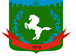 Томская область Томский районМуниципальное образование «Зональненское сельское поселение»ИНФОРМАЦИОННЫЙ БЮЛЛЕТЕНЬПериодическое официальное печатное издание, предназначенное для опубликованияправовых актов органов местного самоуправления Зональненского сельского поселенияи иной официальной информации                                                                                                                         Издается с 2005г.  п. Зональная Станция                                                                         	              № 48 от 16.06.2021ТОМСКАЯ ОБЛАСТЬТОМСКИЙ РАЙОНАДМИНИСТРАЦИЯ ЗОНАЛЬНЕНСКОГО СЕЛЬСКОГО ПОСЕЛЕНИЯП О С Т А Н О В Л Е Н И Е«16» июня 2021                                                          	                            №  166      О назначении публичных слушаний по вопросу отклонения от предельныхпараметров разрешенного строительстваобъекта капитального строительства на земельном участке с кадастровымномером 70:14:0300092:19048 вп. Зональная Станция	В соответствии с Градостроительным кодексом Российской Федерации, Правилами землепользования и застройки Муниципального образования «Зональненское сельское поселение», утверждённым Решением Совета Зональненского сельского поселения № 43 от 10.06.2015г. «Об утверждении правил землепользования и застройки муниципального образования «Зональненское сельское поселение», Федеральным законом от 06.10.2003г. № 131-ФЗ «Об общих принципах организации местного самоуправления в Российской Федерации», Решением совета Зональненского сельского поселения № 62 от 26.09.2013г. «О положении о публичных слушаниях в Муниципальном образовании «Зональненское сельское поселение», руководствуясь Уставом Муниципального образования «Зональненское сельское поселение», на основании полученного заявления ООО «Кетьлес» от 13.05.2021 г. № 01-25-537 о возможности отклонения от предельных параметров разрешенного строительства объекта капитального строительства на земельном участке с кадастровым номером 70:14:0300092:19048, расположенном по адресу: Российская Федерация, Томская область, Томский район, заключения комиссии по землепользованию и застройке Администрации Зональненского сельского поселения № 4 от 26.05.2021г.,ПОСТАНОВЛЯЮ:Назначить публичные слушания по вопросу отклонения от предельных параметров разрешенного строительства объекта капитального строительства на земельном участке с кадастровым номером 70:14:0300092:19048, расположенном по адресу: Российская Федерация, Томская область, Томский район, в части допустимости размещения объекта капитального строительства вне зоны застройки (4 метра от границы земельного участка с северной стороны, граничащей с земельным участком с кадастровым номером 70:14:0300092:18177; по 1 метру от границ земельного участка с западной и восточной сторон, граничащих с земельными участками с кадастровыми номерами 70:14:0300092:18107 и 70:14:0300092:13839; 3 метра от границы земельного участка с южной стороны, граничащей с земельными участками с кадастровыми номерами 70:14:0300092:18651 и 70:14:0300092:18621).Комиссии по землепользованию и застройке Администрации Зональненского сельского поселения провести « 07 » июля 2021г. в 15.00 часов публичные слушания по адресу: 634507, Томская область, Томский район, пос. Зональная Станция, ул. Совхозная, 16, Дом Культуры.  Определить местонахождение комиссии по землепользованию и застройке Администрации Зональненского сельского поселения по адресу: 634507, Томская область, Томский район, пос. Зональная Станция, ул. Совхозная, 10, адрес электронной почты: mail@admzsp.ru, контактный телефон: 8 (3822) 923-969.Назначить ответственной за организацию и проведение публичных слушаний      ведущего специалиста по управлению земельными и лесными ресурсами Администрации Зональненского сельского поселения – Трифонову Ирину Геннадьевну, тел. 8 (3822) 922-145.Предложить гражданам, проживающим в пределах соответствующей территориальной зоны, правообладателям земельных участков, имеющих общие границы с земельным участком, применительно к которому запрашивается разрешение, правообладателям объектов капитального строительства, расположенных  на земельных участках, имеющих общие границы с земельным участком, применительно к которому запрашивается разрешение, и правообладателям помещений, являющихся частью объекта капитального строительства, применительно к которому запрашивается разрешение, не позднее пяти дней до даты проведения публичных слушаний направить в комиссию по землепользованию и застройке Администрации Зональненского сельского поселения свои предложения по вынесенному на публичные слушания вопросу отклонения от предельных параметров разрешенного строительства. Предложения по вопросу, вынесенному на слушания, могут быть представлены в комиссию по землепользованию и застройке Администрации Зональненского сельского поселения по истечении указанного срока, но не позднее трёх дней со дня проведения слушаний, указанные предложения не подлежат анализу экспертами, но могут быть учтены при принятии решения по вопросу, вынесенному на слушания.Управляющему делами Администрации Зональненского сельского поселения опубликовать настоящее Постановление в периодическом официальном печатном издании органов местного самоуправления Зональненского сельского поселения «Информационный бюллетень Зональненского сельского поселения» и на официальном сайте Администрации Зональненского сельского поселения в сети Интернет.7.  Контроль за исполнением постановления оставляю  за  собой. Глава поселения(Глава Администрации)                                                                                      Е.А. Коновалова